Enhanced coarticulatory labialization of /ts/ in Argentine Danish Supplementary materialsTable A1. Mean CoG value (Hz) for all levels in the factor Context, with standard deviation and number of tokens for all levels. Dotted line = mean CoG. Data: Argentine Danish dataset. Mean for rounded vowels /ɔ ø y o u œ ʌ/: 4,389 Hz (N = 708); mean for not rounded vowels /ɑ e i a ɛ/: 5,313 (N = 1,238).Table A2. Mean CoG value (Hz) for both levels in the factor Gender. N = 2,282; mean CoG value = 5.005 Hz (dotted line). Data: Argentine Danish dataset.Table A3. Mean CoG value (Hz) for all three levels in the factor Location. N = 2,282; mean CoG value = 5,005 Hz (dotted line). Data: Argentine Danish dataset.Table A4. Mean CoG value (Hz) for six age groups, with number of tokens for each group. Data: Argentine Danish dataset. (Context /ʁ/ excluded.)Table A5. Argentine Danish men’s mean CoG value; mean CoG value = 4,830 Hz (dotted line), range 2,729 Hz. (One-way Anova: F = 32.68, p < 0.001, df = 15.)Table A6. Argentine Danish, women’s mean CoG value; mean CoG value = 5,131 Hz (dotted line), range 3,017 Hz. (One-way Anova: F = 32.17, p < 0.001, df = 25.) Table A7. Modern Danish dataset broken down into gender, location, and age. 34 speakers, 1,950 tokens. Table A8. Modern Danish. Mean CoG value (Hz) for all levels in the factor Context, with standard deviation and number of tokens for all levels. Dotted line = mean CoG. (Anova: F = 23.16, p < 0.001, df = 12). See Figure 1 for boxplot. Data: Modern Danish dataset.Table A9. Mean CoG value (Hz) for both levels in the factor Gender, with standard deviation and number of tokens for each level. (F = 140.2, p < 0.001, df = 1). See Figure 2 for boxplot. Data: Modern Danish dataset.Table A10. Mean CoG value (Hz) for all three levels in the factor Location, with standard deviation and number of tokens for each level. Dotted line = mean CoG value. (Anova: F = 1.737, p = 0.157, df = 3.) Data: Modern Danish dataset.Table A11. Modern Danish, men’s mean CoG value; CoG range 2,285 Hz; mean CoG 4,737 Hz (dotted line). (Anova: F = 27.74, p < 0.001, df = 15.) See Figure 4 for boxplot. Data: Modern Danish dataset.Table A12. Modern Danish, women’s mean CoG value; CoG range 2,303 Hz; mean CoG 5,210 Hz (dotted line). (Anova: F = 17.96, p < 0.001, df = 17.) See Figure 4 for boxplot. Data: Modern Danish dataset.Level (phoneme)Mean CoG (Hz)Standard deviationTokensɔ4,118695.713ø4,209898.829y4,245941.5189o4,3671,026.7237u4,4241,006.2108œ4,6051,111.628ʌ4,6901,040.2104ɑ4,9151,001.596ʁ5,1641,149.2336e5,2701,083.3226i5,3101,001.4356ɑ5,3671,135.4315ɛ5,4451,036.0245Total5,0052,282LevelMean CoG (Hz)Standard deviationTokensMan4,8301,170.1955Woman5,1311,097.61,327Total5,0052,282LevelMean CoG (Hz)Standard deviationTokensEldorado4,7011,265.5383Pampas5,0131,131.11,358Buenos Aires5,1981,009.5541Total5,0052,282Age groupNumber of speakersCoGTokens62–6954,89226470–74164,85867375–7995,19539580–8445,51022185–8974,82132990–9414,18964Total425,0051,946SpeakerLocationMean CoG (Hz)Standard deviationNROBEldorado3,824935.445CRAEldorado3,988960.341JOUPampas4,038832.457COMPampas4,101952.570CSOPampas4,196482.350ADHPampas4,3511,209.445HPJEldorado4,6801,179.356EJSBuenos Aires4,695936.655GDOBuenos Aires4,824785.997OTBPampas4,8581,018.572ARLPampas4,952979.183REJBuenos Aires5,1631,258.170ESTPampas5,256663.652EKAPampas5,5761,138.241ABOBuenos Aires5,701965.060HWJPampas6,553728.761Total4,830955SpeakerLocationMean CoG (Hz)Standard deviationNEDSPampas3,808635.854AMOEldorado3,824985.020NOKPampas4,056689.140DOBEldorado4,159676.471IMMPampas4,383718.637NRAPampas4,6081,076.851EPNBuenos Aires4,635589.580AIKPampas4,674640.861IGMPampas4,736740.640LSNPampas5,057694.664KPABuenos Aires5,102636.670EMDPampas5,1161,069.174DBUPampas5,194743.358CMKPampas5,231868.568SOOPampas5,247837.339MSKPampas5,3731,093.242GEJEldorado5,3751,079.746AEAEldorado5,5191,225.944IELPampas5,5761,033.455EONEldorado5,6821,252.860MULPampas5,802697.437MEPBuenos Aires5,957908.448BEBBuenos Aires6,040872.361EEAPampas6,0741,010.654AKAPampas6,236849.829AHFPampas6,825398.324Total5,1311,327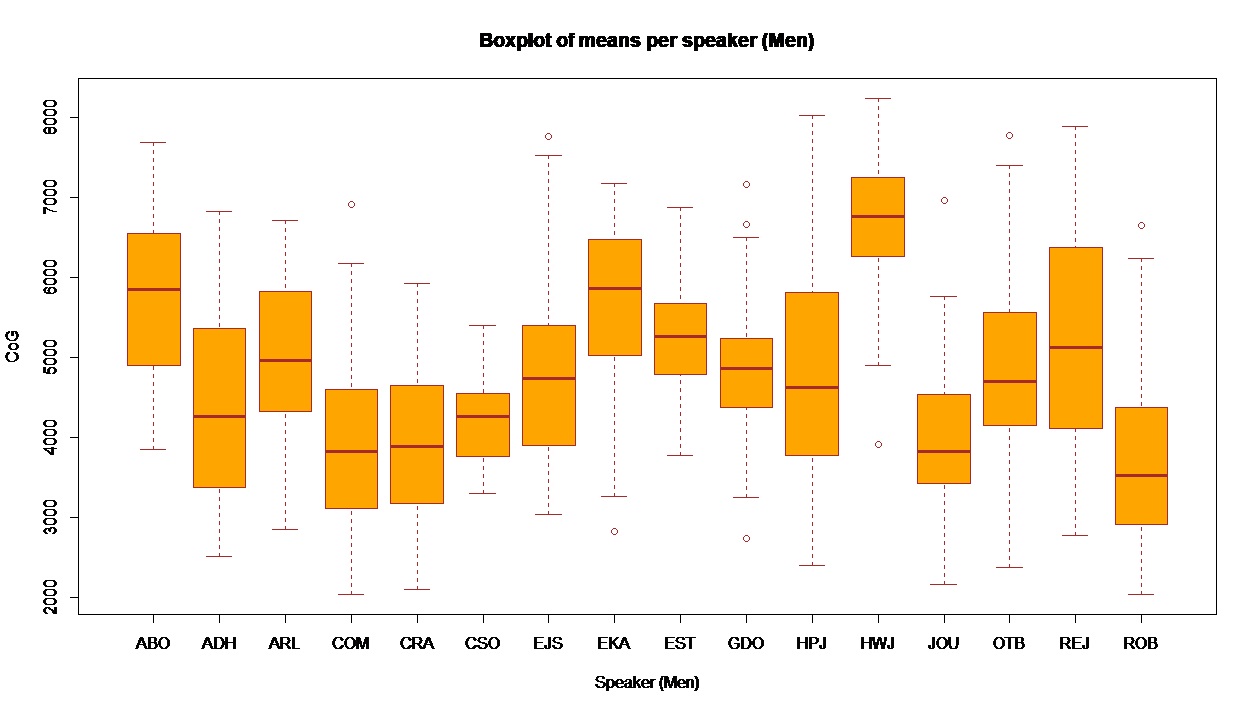 Figure A1. Boxplot of mean of CoG for men in the Argentine Danish dataset; range 2,729 Hz; mean 4,830 Hz; 955 tokens.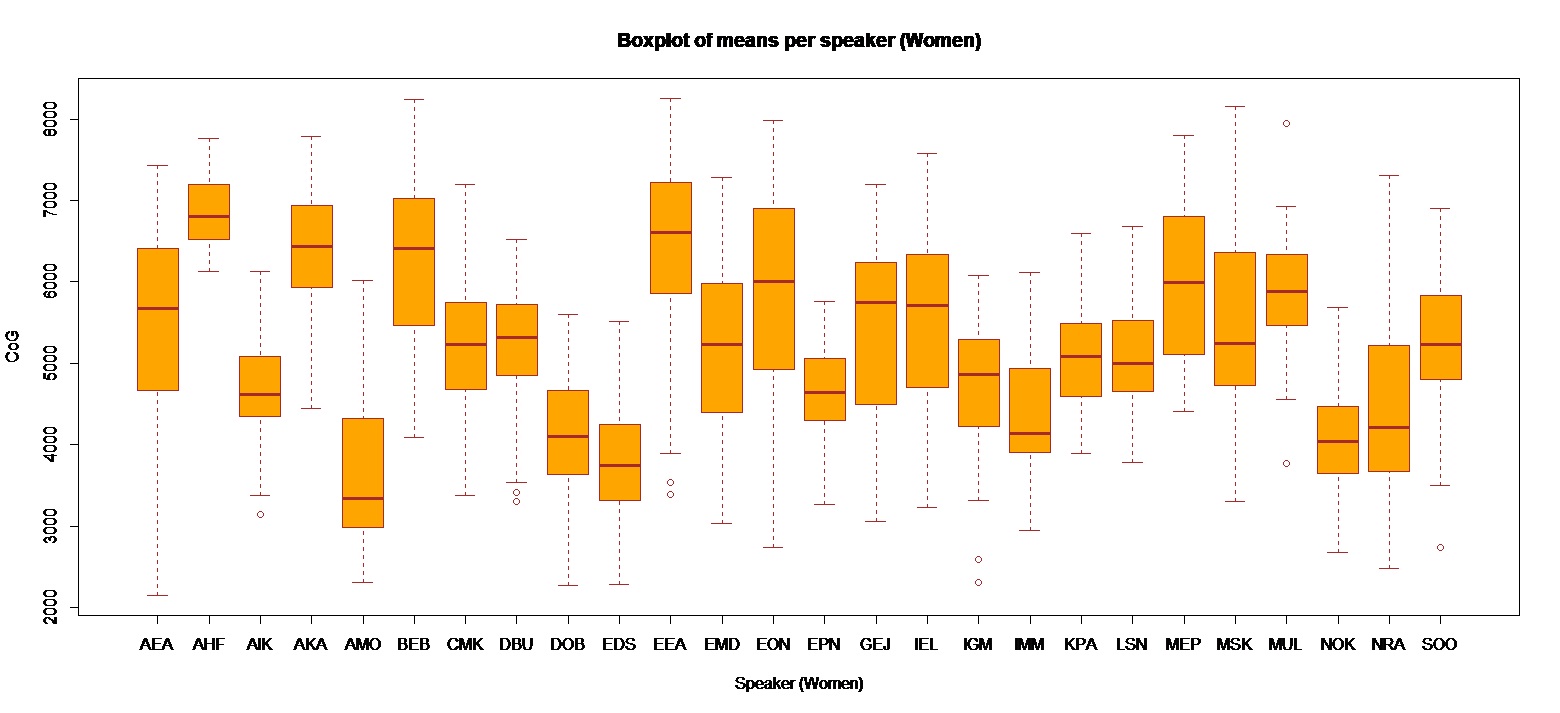 Figure A2. Boxplot of mean CoG women in the Argentine Danish dataset; range 3,017 Hz; mean 5,131 Hz; 1,327 tokens.CopenhagenEast JutlandWest JutlandZealandMan3715Woman3726Total speakers614311Average age and age span55 (52–60)60 (40–70)42 (42)56 (39–63)Tokens49671485655ContextMean CoG (Hz)Standard deviationNu4,550933.0xʌ4,563778.3117o4,573792.1236ɔ4,589800.543y4,615811.0176œ4,722858.950ø4,9951,007.446ɑ5,139857.9141a5,179875.8240e5,195890.6254ɛ5,232920.7234i5,362786.5278Total4,9811,931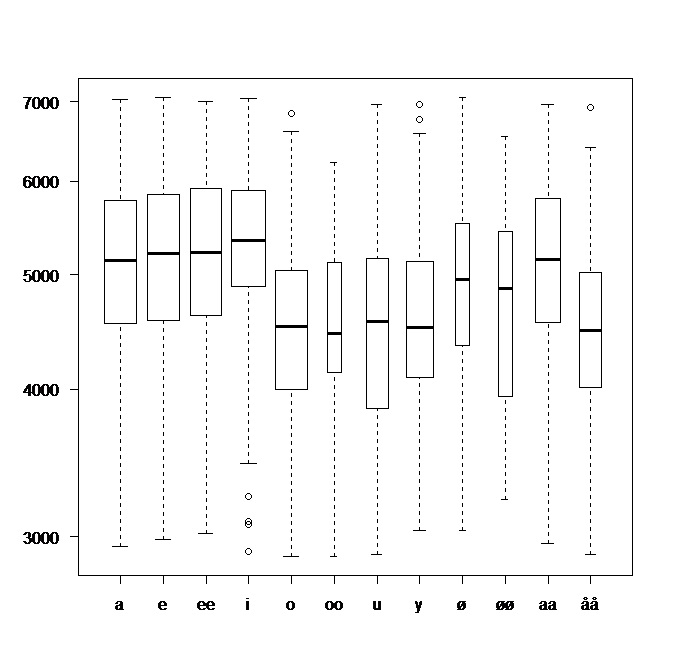 aeɛioɔuyøœɑʌFigure A3. Boxplot of mean CoG for phonological context in Modern Denmark Danish; total no. 1,931; total mean 4,981 Hz. Data: Modern Danish dataset.Figure A3. Boxplot of mean CoG for phonological context in Modern Denmark Danish; total no. 1,931; total mean 4,981 Hz. Data: Modern Danish dataset.Figure A3. Boxplot of mean CoG for phonological context in Modern Denmark Danish; total no. 1,931; total mean 4,981 Hz. Data: Modern Danish dataset.Figure A3. Boxplot of mean CoG for phonological context in Modern Denmark Danish; total no. 1,931; total mean 4,981 Hz. Data: Modern Danish dataset.Figure A3. Boxplot of mean CoG for phonological context in Modern Denmark Danish; total no. 1,931; total mean 4,981 Hz. Data: Modern Danish dataset.Figure A3. Boxplot of mean CoG for phonological context in Modern Denmark Danish; total no. 1,931; total mean 4,981 Hz. Data: Modern Danish dataset.Figure A3. Boxplot of mean CoG for phonological context in Modern Denmark Danish; total no. 1,931; total mean 4,981 Hz. Data: Modern Danish dataset.Figure A3. Boxplot of mean CoG for phonological context in Modern Denmark Danish; total no. 1,931; total mean 4,981 Hz. Data: Modern Danish dataset.Figure A3. Boxplot of mean CoG for phonological context in Modern Denmark Danish; total no. 1,931; total mean 4,981 Hz. Data: Modern Danish dataset.Figure A3. Boxplot of mean CoG for phonological context in Modern Denmark Danish; total no. 1,931; total mean 4,981 Hz. Data: Modern Danish dataset.Figure A3. Boxplot of mean CoG for phonological context in Modern Denmark Danish; total no. 1,931; total mean 4,981 Hz. Data: Modern Danish dataset.Figure A3. Boxplot of mean CoG for phonological context in Modern Denmark Danish; total no. 1,931; total mean 4,981 Hz. Data: Modern Danish dataset.Figure A3. Boxplot of mean CoG for phonological context in Modern Denmark Danish; total no. 1,931; total mean 4,981 Hz. Data: Modern Danish dataset.Figure A3. Boxplot of mean CoG for phonological context in Modern Denmark Danish; total no. 1,931; total mean 4,981 Hz. Data: Modern Danish dataset.Mean CoG (Hz)Standard deviationNMan4,737849.4934Woman5,210902.3997Total4,9811,931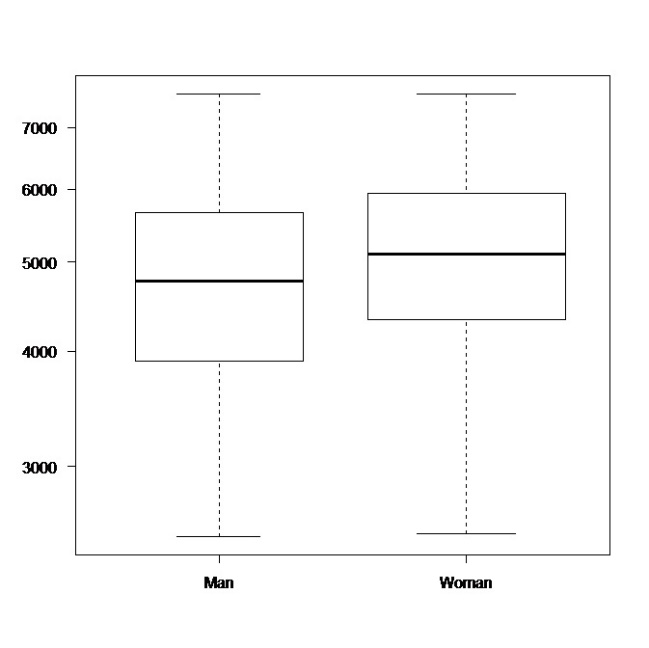 Figure A4. Boxplot of mean CoG (Hz) for gender in Modern Danish; total no. 1,931; total mean 4,981 Hz. Data: Modern Danish dataset.Mean CoG (Hz)Standard deviationNCopenhagen4,947832.9489East Jutland4,9851,003.5710West Jutland4,810748.585Zealand5,025869.2647Total4,9811,931SpeakerMean CoG (Hz)Standard deviationNFAN3,190407.32HJL4,152381.767KRO4,176807.579PNI4,203624.354TNI4,395588.895TCH4,518730.351SKA4,550951.279PTK4,567689.765FJE4,680707.354CNL4,829465.830ENI4,858684.666NGH4,9601,128.322ANN5,099658.322FRK5,143911.754NLI5,466777.696ASA5,475520.998Total4,737934SpeakerMean CoG (Hz)Standard deviationNAMJ3,843626.027UDA4,577765.826IMN4,702279.014BML4,805627.461ALH4,879768.369LAL4,917872.864MKC4,963742.677RFR4,986707.676GAN5,118825.770GKR5,220826.140VGR5,236983.490AJO5,398876.284LNL5,480461.428HKA5,514875.752MLA5,575763.788GSH5,624988.828HSI5,850862.144DDI6,146639.159Total5,210997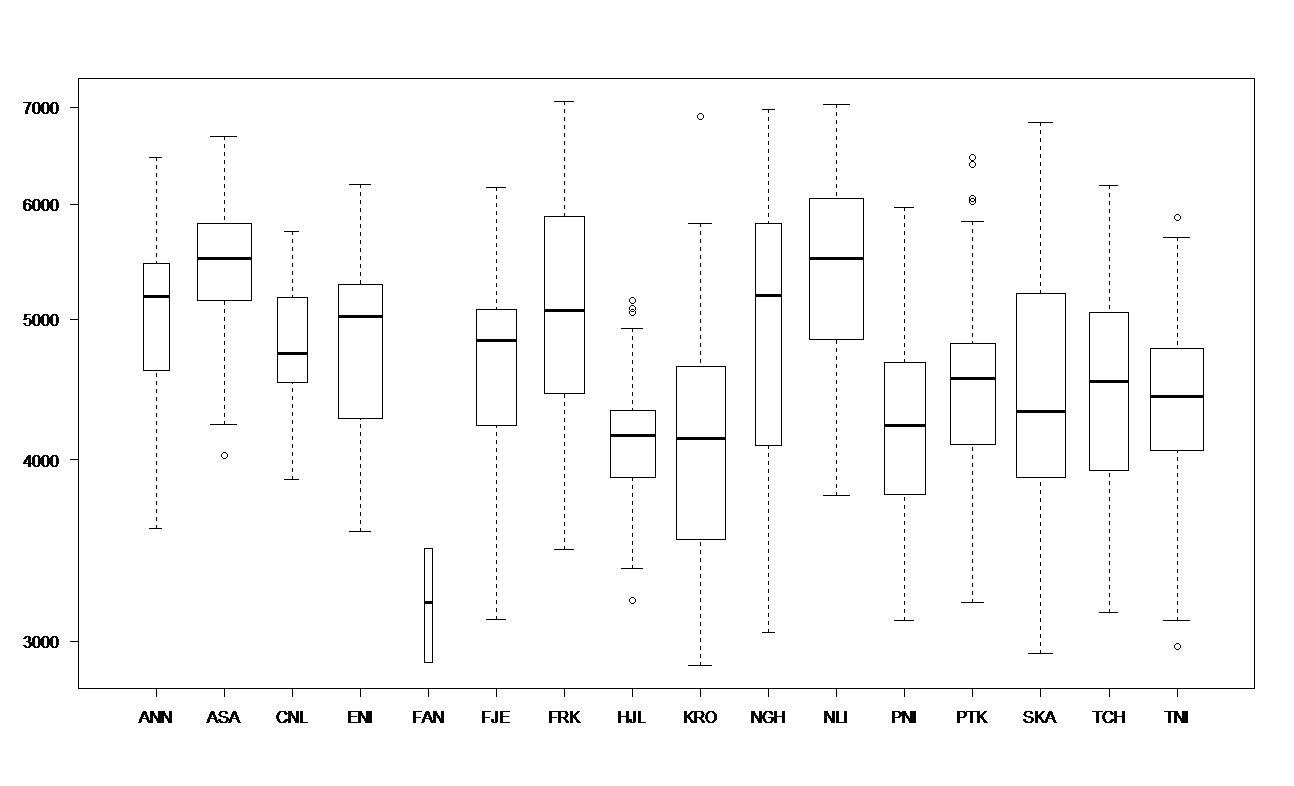 Figure A5. Inter-speaker variation among men in the Modern Danish dataset.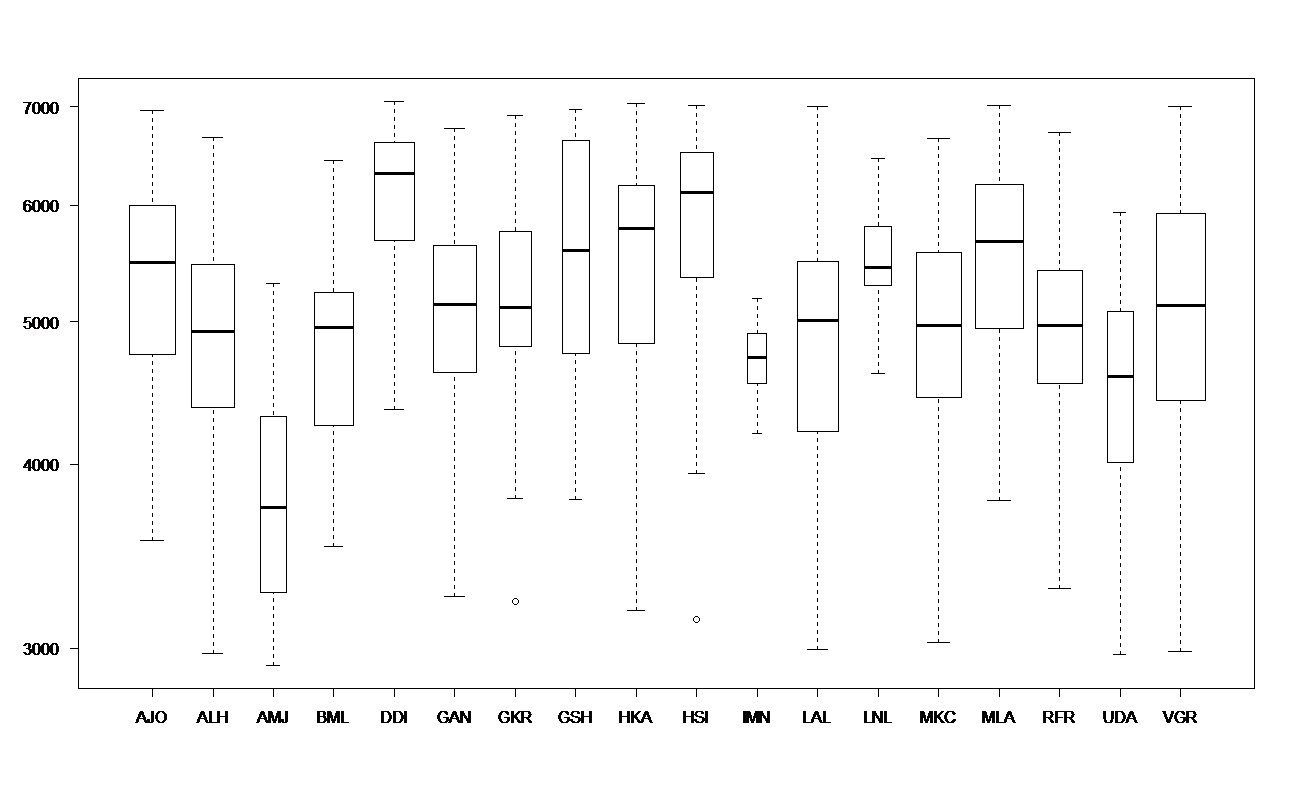 Figure A6. Inter-speaker variation among women in the Modern Danish dataset.